Publicado en Madrid el 29/05/2017 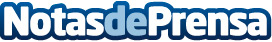 La mediación marca la diferencia en la gestión de divorcios y separacionesEn una situación que siempre resulta complicada en mayor o menor medida para las partes involucradas como es una ruptura matrimonial, la figura del abogado cobra especial importancia; no ya solo en lo que concierne a su preparación en materia legal, sino también en su capacidad para llevar adelante el procedimiento con el tacto necesario y buscar la conciliación de las partes de cara a alcanzar las soluciones más beneficiosasDatos de contacto:OptimizaclickNota de prensa publicada en: https://www.notasdeprensa.es/la-mediacion-marca-la-diferencia-en-la-gestion Categorias: Derecho Sociedad Madrid http://www.notasdeprensa.es